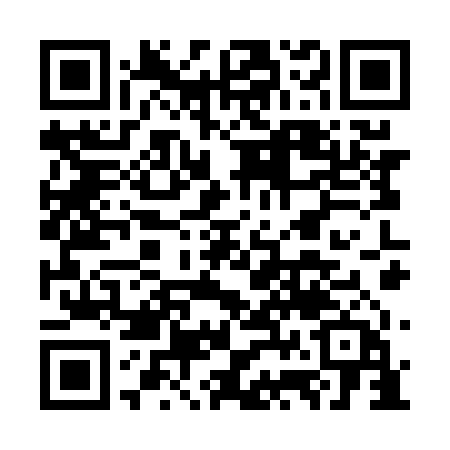 Ramadan times for Gararan, BangladeshMon 11 Mar 2024 - Wed 10 Apr 2024High Latitude Method: NonePrayer Calculation Method: University of Islamic SciencesAsar Calculation Method: ShafiPrayer times provided by https://www.salahtimes.comDateDayFajrSuhurSunriseDhuhrAsrIftarMaghribIsha11Mon4:564:566:1112:083:326:056:057:2112Tue4:554:556:1012:083:326:066:067:2113Wed4:544:546:0912:073:326:066:067:2214Thu4:534:536:0812:073:326:076:077:2215Fri4:524:526:0712:073:326:076:077:2316Sat4:514:516:0612:073:326:086:087:2317Sun4:504:506:0512:063:326:086:087:2318Mon4:484:486:0412:063:326:086:087:2419Tue4:474:476:0312:063:326:096:097:2420Wed4:464:466:0212:053:316:096:097:2521Thu4:454:456:0112:053:316:106:107:2522Fri4:444:446:0012:053:316:106:107:2623Sat4:434:435:5912:053:316:106:107:2624Sun4:424:425:5812:043:316:116:117:2725Mon4:414:415:5712:043:316:116:117:2726Tue4:404:405:5612:043:316:126:127:2827Wed4:394:395:5512:033:306:126:127:2828Thu4:384:385:5412:033:306:136:137:2929Fri4:374:375:5312:033:306:136:137:2930Sat4:364:365:5212:023:306:136:137:3031Sun4:354:355:5112:023:306:146:147:301Mon4:334:335:5012:023:306:146:147:312Tue4:324:325:4912:023:296:156:157:313Wed4:314:315:4812:013:296:156:157:324Thu4:304:305:4712:013:296:156:157:325Fri4:294:295:4612:013:296:166:167:336Sat4:284:285:4512:003:286:166:167:337Sun4:274:275:4412:003:286:176:177:348Mon4:264:265:4312:003:286:176:177:349Tue4:254:255:4212:003:286:176:177:3510Wed4:244:245:4111:593:276:186:187:35